千 高 協　 第 ２２ 号令和３年６月３０日　高齢者福祉施設の長　様　　　　　　　　　　　　　　　　　一般社団法人千葉県高齢者福祉施設協会会　長　 田　邉　信　行（公印省略）感染症対策特命チーム　チームリーダー　武　村 和　夫新型コロナウイルス感染症に関するアンケート調査について（報告）　時下　ますますご清栄のこととお慶び申し上げます。　当協会の運営につきましては、平素より格別のご理解、ご協力を賜り厚くお礼申し上げます。　さて、令和３年６月２日付け千高協第１７号でご依頼いたしました標記アンケートに　つきまして、集計結果を取りまとめましたのでご報告いたします。なお、集計結果は、以下のサイトから閲覧ができますので、今後の感染症対策の参考にしていただければ幸いに存じます。引き続き、感染拡大の防止にご尽力をいただき、安心・安全な事業運営に取組まれますようお願い申し上げます。アンケートへのご協力、誠にありがとうございました。記１　アンケート調査範囲千葉県高齢協会員　373施設（回答144施設、回答率38.6％）２　アンケートの方法　　Googleフォームを利用し、会員にメールを送付し、オンライン上での回答を求めた。３　アンケートの期間2021年6月2日～6月11日（10日間）４　アンケートの結果①高齢協HPから解説付きをダウンロードする②次のサイトから閲覧する　　➡➡➡ （高齢協）新型コロナウイルス感染症に関するアンケート (google.com)　　➡➡➡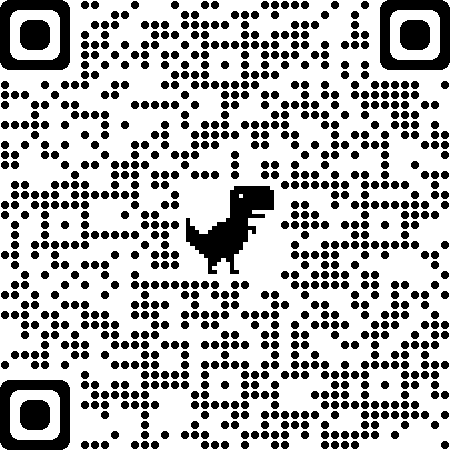 